        Stage Basket NéerlandaisJan Callewaert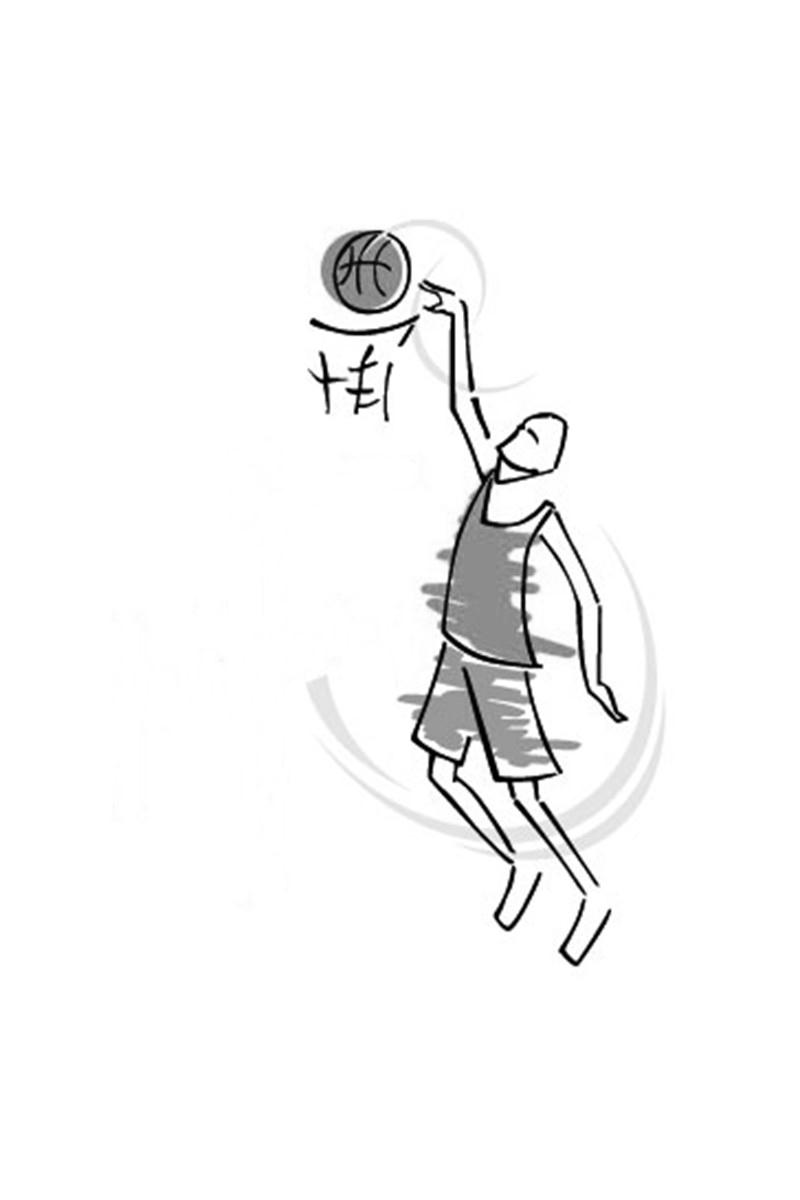 Où & Quand ?                     Du 3/08 au 07/08          - de 8h30 à 16h30 -                                  Au centre sportif de Bouge (Namur)Quoi ?             7h de basket en Néerlandais axées sur
                 les fondamentaux offensifs du basket-ball            “Het is wat je voor het seizoen doet,
							die van je een kampioen maakt!”Pour qui ?             Pour tous les joueurs et joueuses                                    de basket de 10 à 18 ans
Combien ?           120 €  pour : - La semaine en immersion                                                      - Le t-shirt du stage					               - De nombreux prix		 	 Réduction pour les familles d’accueil !
     Infos et réservation :callewaert.tirtiaux@hotmail.com ou AU 0477/76.19.41.